Sabiedrība ar ierobežotu atbildību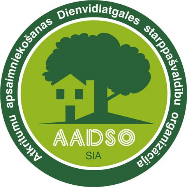 „Atkritumu apsaimniekošanas Dienvidlatgales starppašvaldību organizācija”Vienotais reģistrācijas Nr. 41503029988, juridiskā adrese: “Cinīši”, Demenes pagasts, Augšdaugavas novads, LV-5442, faktiskā adrese: Ģimnāzijas ielā 28-2, Daugavpilī, LV-5401, tālrunis/fakss 65423817, e – pasts: aadso@inbox.lv, www.aadso.lvDaugavpilī,2022.gada 25.novembrī Nr.2.1./ 97Iestādēm pēc pielikumā Nr.1 esošā sarakstaPar SIA “Atkritumu apsaimniekošanas Dienvidlatgales starppašvaldību organizācija” dalībnieku sapulces darba kārtības grozījumiemSabiedrība ar ierobežotu atbildību „Atkritumu Apsaimniekošanas Dienvidlatgales starppašvaldību Organizācija” (turpmāk – Kapitālsabiedrība), reģ. Nr.41503029988, juridiskā adrese: "Cinīši", Demenes pagasts, Augšdaugavas novads, LV-5442 2022.gada 16.novembrī informēja visus kapitālsabiedrības dalībniekus par kārtējo dalībnieku sapulci, kas norisināsies 2022.gada 30.novembrī plkst.14.00, sadzīves atkritumu poligonā "Cinīši", Demenes pagasts, Augšdaugavas novads, LV-5442.Sakarā ar Daugavpils pilsētas pašvaldības izvirzīto priekšlikumu, Kapitālsabiedrība informē, ka 2022.gada 30.novembrī plkst.14.00 Dalībnieku sapulcē tiks papildus izskatīts jautājums Par valdes locekļa pilnvaru termiņa pagarināšanu. Ņemot vērā to, ka viens no Kapitālsabiedrības dalībniekiem ievērojot Komerclikuma 214.1pantu ir jau iesniedzis savu balsojumu, Kapitālsabiedrības valde izvirza priekšlikumu tiem Dalībniekiem, kas jau nodeva savus balsojumus, un tie, kas plāno piedalīties sapulcē attālināti iesniegt savus balsojumus arī par papildus jautājuma iekļaušanu sēdē un tā balsojuma lēmumu ievērojot Komerclikuma 214.1pantā noteikto kārtību.Dalībnieku sapulcei piedāvātais papildus darba kārtības jautājums:Par valdes locekļa pilnvaru termiņa pagarināšanuPapildus informējam, ka Kapitālsabiedrība ievērojot Komerclikuma 276.pantā noteikto ir tiesīga sabiedrības ar ierobežotu atbildību dalībnieku sapulcē pieņemt lēmums par iepriekš darba kārtībā neiekļautu jautājumu par valdes locekļa ievēlēšanu, ko apliecina Senāta 2021. gada 11. maija spriedums lietā SKC-503/2021.Pielikumā:Dalībnieku kopsapulces protokola projekts.Balsojuma lēmuma projekts.Sabiedrības ar ierobežotu atbildību “Atkritumu Apsaimniekošanas Dienvidlatgales starppašvaldību Organizācija”valdes loceklis											A.PudānsPielikums Nr.1Daugavpils pilsētas pašvaldībainfo@daugavpils.lvAugšdaugavas novada pašvaldībapasts@augsdaugavasnovads.lvKrāslavas novada pašvaldībadome@kraslava.lvPreiļu novada pašvaldībadome@preili.lvLīvānu novada pašvaldībadome@livani.lv